załącznik nr 3 do SWZOR-D-III.272.2.2024.LBProjektowane postanowienia umowyUmowa nr ………………….do postępowania nr OR-D-III.272.2.2024.LBzawarta pomiędzy Województwem Mazowieckim z siedzibą w Warszawie przy ul. Jagiellońskiej 26, 03-719 Warszawa, NIP 1132453940, REGON 015528910,  zwanym dalej „Województwem” lub „Województwem Mazowieckim”, działającym jako:Zamawiający, w imieniu którego występuje Urząd Marszałkowski Województwa Mazowieckiego w Warszawie wyznaczony uchwałą nr 148/204/21 Zarządu Województwa Mazowieckiego z dnia 2 lutego 2021 roku (z późn. zm.), w sprawie wyznaczenia Wspólnego Zamawiającego do przygotowania i przeprowadzenia postępowań o udzielenie zamówień publicznych oraz udzielenia zamówień na rzecz wojewódzkich samorządowych jednostek organizacyjnych jako Wspólny Zamawiający działający na rzecz niżej wymienionych wojewódzkich samorządowych jednostek organizacyjnych, zwanych w dalszej części umowy „Jednostkami” lub każda z nich „Jednostką”:Urzędu Marszałkowskiego Województwa Mazowieckiego w Warszawie, ul. Jagiellońska 26, 03-719 Warszawa, Mazowieckiego Biura Planowania Regionalnego w Warszawie,  ul. Nowy Zjazd 1, 00-301 Warszawa, Mazowieckiej Jednostki Wdrażania Programów Unijnych, ul. Inflancka 4, 00-189 Warszawa,Mazowieckiego Zarządu Dróg Wojewódzkich w Warszawie, ul. Mazowiecka 14, 00-048 Warszawa,Mazowieckiego Zarządu Nieruchomości w Warszawie, Al. Jerozolimskie 28, 00-024 Warszawa, Mazowieckiego Centrum Polityki Społecznej, ul. Grzybowska 80/82, 00-844 Warszawa, Wojewódzkiego Urzędu Pracy w Warszawie, ul. Młynarska 16, 01-205 Warszawa, Mazowieckiego Biura Geodezji i Urządzeń Rolnych, ul. Piłsudskiego 38, 07-410  Ostrołęka,  Zakładu Usług Wodnych dla Potrzeb Rolnictwa w Mławie, ul. Nowa 40, 06-500 Mława,Mazowieckiego Zespołu Parków Krajobrazowych z siedzibą w Otwocku, ul. Sułkowskiego 11, 05-400 Otwock, Pedagogicznej Biblioteki Wojewódzkiej im. Komisji Edukacji Narodowej w Warszawie,  ul. Gocławska 4, 03-810 Warszawa, Biblioteki Pedagogicznej w Ciechanowie, ul. 17 Stycznia 49, 06-400 Ciechanów,Biblioteki Pedagogicznej w Płocku, ul. Gałczyńskiego 26, 09-400 Płock,Biblioteki Pedagogicznej w Radomiu, ul. Kościuszki 5a, 26-600 Radom,  Bursy Regionalnej w Ostrołęce, ul. Romualda Traugutta 9A, 07-410 Ostrołęka,Centrum Kształcenia Ustawicznego im. Jana Kochanowskiego w Wyszkowie, ul. Matejki 9,  07-200 Wyszków, Centrum Kształcenia Zawodowego i Ustawicznego w Ostrołęce, ul. Parkowa 6, 07-410 Ostrołęka,Mazowieckiego Samorządowego Centrum Doskonalenia Nauczycieli, ul. Świętojerska 9, 
00-236 Warszawa, Ośrodka Edukacji Informatycznej i Zastosowań Komputerów w Warszawie, ul. Raszyńska 8/10, 02-026 Warszawa, Krajowego Ośrodka Mieszkalno–Rehabilitacyjnego dla osób chorych na Stwardnienie Rozsiane (SM) w Dąbku, Dąbek 129, 06-561 Stupsk, Specjalnego Ośrodka Szkolno–Wychowawczego dla Dzieci Niesłyszących im. Marii Grzegorzewskiej w Radomiu, ul. Wernera 6, 26-600 Radom, Specjalnego Ośrodka Szkolno–Wychowawczego dla Dzieci Niewidomych i Słabo Widzących im. Ks. Prymasa Stefana Kardynała Wyszyńskiego w Radomiu, ul. Struga 86, 26-600 Radom,Specjalnego Ośrodka Szkolno–Wychowawczego w Czarni im. Brata Zenona Żebrowskiego, Czarnia 36, 07-431 Czarnia, Medycznej Szkoły Policealnej im. Hanny Chrzanowskiej w Otwocku, ul. Andriollego 90, 05-400 Otwock, Zespołu Szkół Nr 3 im. Jana Kochanowskiego w Wyszkowie, ul. Jana Matejki 9, 07-200 Wyszków,Zespołu Szkół Specjalnych w Mazowieckim Centrum Neuropsychiatrii, Zagórze 10, 05-462 Wiązowna, Zespołu Placówek w Gołotczyźnie, ul. Aleksandry Bąkowskiej 29, 06-430 Sońsk, Zespołu Szkół Drzewnych i Leśnych im. Jana Kochanowskiego w Garbatce-Letnisku,  ul. Hanki Lewandowicz 4, 26-930 Garbatka-Letnisko;Wyznaczony Zamawiający -  pełnomocnik działający w imieniu i na rzecz niżej wymienionych Instytucji Kultury, na podstawie porozumienia nr B/UMWM-UU/POR/OR/667/2023 z dnia 19 grudnia 2023 roku w sprawie zamówień wspólnych Województwa Mazowieckiego i Instytucji Kultury, tj.:1)	Biblioteki Publicznej m. st. Warszawy – Biblioteki Głównej Województwa Mazowieckiego, ul. Koszykowa 26/28, 00-950 Warszawa,2)	Europejskiego Centrum Artystycznego im. Fryderyka Chopina w Sannikach, ul. Warszawska 142, 09-540 Sanniki,3)	Mazowieckiego Centrum Sztuki Współczesnej "Elektrownia" w Radomiu, ul. Kopernika 1, 26-600 Radom,4)	Mazowieckiego Instytutu Kultury, ul. Elektoralna 12, 00-139 Warszawa,5)	Mazowieckiego Teatru Muzycznego im. Jana Kiepury w Warszawie, ul. Goplańska 42, 02-954 Warszawa,6)	Muzeum Azji i Pacyfiku im. Andrzeja Wawrzyniaka w Warszawie, ul. Solec 24, 00-403 Warszawa,7)	Muzeum Historii Polskiego Ruchu Ludowego w Warszawie, al. Wilanowska 204, 02-730 Warszawa, 8)	Muzeum im. Jacka Malczewskiego w Radomiu, ul. Rynek 11, 26-600 Radom,9)	Muzeum Kultury Kurpiowskiej w Ostrołęce, Pl. Gen. J. Bema 8, 07-410 Ostrołęka,10)	Muzeum Literatury im. Adama Mickiewicza w Warszawie, Rynek Starego Miasta 20, 00-272 Warszawa,11)	Muzeum Ludowych Instrumentów Muzycznych w Szydłowcu, ul. Kąpielowa 8, 26-500 Szydłowiec, 12)	Muzeum Mazowieckiego w Płocku, ul. Tumska 8, 09-402 Płock,13)	Muzeum Niepodległości w Warszawie, al. Solidarności 62, 00-240 Warszawa,14)	Muzeum Regionalnego im. Mieczysława Asłanowicza w Siedlcach, ul. Piłsudskiego 1, 08-110 Siedlce,15)	Muzeum Romantyzmu w Opinogórze, ul. Krasińskiego 9, 06-406 Opinogóra, 16)	Muzeum Sportu i Turystyki w Warszawie, ul. Wybrzeże Gdyńskie 4, 01-531 Warszawa,17)	Muzeum Szlachty Mazowieckiej w Ciechanowie, ul. Warszawska 61, 06-400 Ciechanów, 18)	Muzeum Treblinka. Niemiecki nazistowski obóz zagłady i obóz pracy (1941-1944), Wólka Okrąglik 115, 08-330 Kosów Lacki, 19)	Muzeum Wsi Mazowieckiej w Sierpcu, ul. Narutowicza 64, 09-200 Sierpc, 20)	Muzeum Wsi Radomskiej w Radomiu, ul. Szydłowiecka 30, 26-600 Radom,21)	Muzeum Zbrojownia na Zamku w Liwie, Liw, ul. Batorego 2, 07-100 Węgrów,22)	Państwowego Muzeum Archeologicznego w Warszawie, ul. Długa 52, 00-241 Warszawa, 23)	Państwowego Muzeum Etnograficznego w Warszawie, ul. Kredytowa 1, 00-056 Warszawa, 24)	Państwowego Zespołu Ludowego Pieśni i Tańca „Mazowsze” im. Tadeusza Sygietyńskiego w Karolinie, ul. Świerkowa 2, 05-805 Otrębusy,25)	Stacji Muzeum, ul. Towarowa 3, 00-811 Warszawa,  26)	Teatru Dramatycznego im. Jerzego Szaniawskiego w Płocku, ul. Nowy Rynek 11, 09-400 Płock, 27)	Teatru Polskiego im. Arnolda Szyfmana w Warszawie, ul. Karasia 2, 00-327 Warszawa,28)	Warszawskiej Opery Kameralnej, ul. Obrońców 31, 03-933 Warszawa,zwanych w dalszej części umowy każda z nich „Instytucją” lub „Instytucjami”,reprezentowanym przez:…………………..……….,……………………………..,a  Wykonawcą ……………………………………….,……………………………………………………………………………………..,zwanych także w treści umowy  łącznie „Stronami” lub każda z nich  „Stroną”.Strony zawierają umowę w ramach zamówienia publicznego udzielanego zgodnie z przepisami ustawy z dnia 11 września 2019 r. - Prawo zamówień publicznych (Dz. U. z 2023 poz. 1605, z późn. zm.).§ 1.Strony umowy zobowiązują się wzajemnie współdziałać przy wykonaniu niniejszej umowy w celu należytej realizacji przedmiotu umowy. Przedmiotem umowy jest sukcesywna sprzedaż przez Wykonawcę na rzecz Jednostek i Instytucji w trybie rozliczenia bezgotówkowego (na podstawie kart elektronicznych wydanych Jednostkom i Instytucjom przez Wykonawcę), paliwa w łącznej, szacunkowej ilości 765 810 litrów w ramach zamówienia podstawowego oraz w łącznej, szacunkowej ilości 129 465 litrów w ramach zamówienia w ramach opcji, w tym szacunkowo w następujących rodzajach i ilościach paliwa:benzyny bezołowiowej Pb 95 oktanów:281 680 litrów w ramach realizowanego zamówienia podstawowego,43 220 litrów w ramach zamówienia przewidzianego w ramach opcji,oleju napędowego ON:484 130 litrów w ramach realizowanego zamówienia podstawowego,86 245 litrów w ramach zamówienia przewidzianego w ramach opcji,    na obszarze Rzeczpospolitej Polskiej, w szczególności zaś na terenie Warszawy oraz Województwa Mazowieckiego, w sieci stacji paliwowych pozostającej w dyspozycji Wykonawcy.Określone w ust. 2 ilości paliw są ilościami szacunkowymi i nie mogą stanowić podstawy do wnoszenia przez Wykonawcę jakichkolwiek roszczeń, co do ilości paliw płynnych faktycznie zakupionych przez Jednostki i Instytucje  w toku niniejszej umowy, z zastrzeżeniem ust. 4. Województwo określa minimalną gwarantowaną wartość zamówienia jaka zostanie wykorzystana przez Jednostki i Instytucje na poziomie 50% łącznej maksymalnej wartości wynagrodzenia Wykonawcy z tytułu realizacji przedmiotu umowy, wskazanej w § 4 ust. 2 pkt 1 umowy w ramach zamówienia podstawowego. Wartościowy zakres wykorzystania zamówienia lub jego części przez Jednostki i Instytucje będzie realizowany sukcesywnie poprzez każdorazowe tankowania na stacjach Wykonawcy. Województwo, korzystając z opcji, zastrzega sobie prawo do zwiększenia ilości przedmiotu zamówienia tj. łącznej ilości paliw i ilości poszczególnych rodzajów paliw, o ilości wskazane w ust. 2 pkt 1 lit. b i pkt 2 lit. b powyżej w ramach przewidzianej opcji, w sposób, który może powodować zwiększenie zamówienia na rzecz Jednostek/Instytucji o wartość wskazaną w § 4 ust. 1 pkt 2 umowy, na następujących zasadach:uruchomienie opcji na rzecz danej Jednostki/Instytucji nastąpi automatycznie, w chwili, w której dojdzie do nabycia przez daną Jednostkę/Instytucję paliwa, w wyniku którego nastąpi przekroczenie wartości zamówienia podstawowego dla danej Jednostki/Instytucji, wskazanego w  § 4 ust. 2 pkt 2 umowy w części dotyczącej tej Jednostki/Instytucji; skorzystanie z opcji będzie realizowane na warunkach tożsamych jak zamówienie podstawowe i nie będzie stanowiło zmiany umowy;w przypadku niezrealizowania w całości bądź w części przedmiotu umowy w ramach zamówienia objętego opcją, Wykonawcy nie będzie przysługiwało żadne roszczenie z tego tytułu w stosunku do Województwa lub Jednostek/Instytucji.Wykonawca gwarantuje wysoką jakość sprzedanych paliw, o których mowa w ust. 2, spełniających wymagania określone przepisami prawa krajowego i europejskiego obowiązującymi w czasie realizacji umowy. W dniu zawarcia umowy są to przepisy w szczególności ustawy z dnia 25 sierpnia 2006 r. o systemie monitorowania i kontrolowania jakości paliw (Dz.U z 2023 poz. 846, z późn. zm.) i aktów wykonawczych, w tym rozporządzenia Ministra Gospodarki z dnia 9 października 2015 r. – w sprawie wymagań jakościowych dla paliw ciekłych (Dz.U. z 2023 r., poz. 1314) oraz odpowiednio aktualnych norm: PN-EN 228 i PN-EN 590. Parametry techniczne i chemiczne paliwa nie mogą być gorsze niż określone we właściwych przepisach prawa, a w szczególności w wyżej wymienionej ustawie, rozporządzeniu i normach.Wykonawca zobowiązuje się do przedstawienia dokumentów i świadectw jakościowych paliw 
na każde żądanie Województwa. Wykonawca zobowiązany jest przez cały okres trwania umowy posiadać aktualną koncesję uprawniającą do prowadzenia działalności będącej przedmiotem umowy. O każdej zmianie stanu faktycznego w powyższym zakresie Wykonawca zobowiązany jest niezwłocznie powiadomić Województwo w formie pisemnej na adres wskazany w komparycji umowy lub w formie elektronicznej (podpisanej kwalifikowanym podpisem elektronicznym), zgodnie z § 3 ust. 3 umowy.Wykonawca zobowiązuje się do wykonania przedmiotu umowy w sposób należyty z uwzględnieniem profesjonalnego charakteru prowadzonej działalności. Wykonawca odpowiada za działania i zaniechania osób, za pomocą których wykonuje przedmiot Umowy, jak za własne działania i zaniechania. Województwo nie dopuszcza wprowadzenia przez Wykonawcę limitów ilościowych lub kwotowych jednorazowego tankowania na stacjach Wykonawcy.Województwo zastrzega sobie prawo zmiany umowy polegające na rozszerzeniu katalogu Jednostek, na rzecz których Wykonawca będzie wykonywał umowę o dalsze wojewódzkie samorządowe  jednostki organizacyjne zawarte lub dodane do „Wykazu wojewódzkich samorządowych jednostek organizacyjnych, dla których Urząd Marszałkowski Województwa Mazowieckiego w Warszawie realizuje zamówienia publiczne jako Wspólny Zamawiający”, stanowiącego załącznik nr 1 do uchwały nr 148/204/21 Zarządu Województwa Mazowieckiego z dnia 2 lutego 2021 r. (albo właściwej uchwały zmieniającej lub zastępującej określoną wyżej uchwałę) na co Wykonawca wyraża zgodę. Łączna wartość wynagrodzenia Wykonawcy wynikającego z tytułu rozszerzenia katalogu Jednostek objętych umową, o którym mowa w zdaniu pierwszym, nie może przekroczyć 20% wartości łącznego maksymalnego wynagrodzenia w zakresie zamówienia podstawowego, określonego w § 4 ust. 2 pkt 1 umowy. Województwo zastrzega sobie prawo zmiany umowy polegające na rozszerzeniu przedmiotu umowy dla poszczególnych Jednostek lub Instytucji, na rzecz których Wykonawca wykonuje umowę, o możliwość tankowania rodzaju paliwa stanowiącego przedmiot umowy, nie wskazanego pierwotnie dla danej Jednostki lub Instytucji w opisie przedmiotu zamówienia, stanowiącym załącznik nr 2 do umowy, na co Wykonawca wyraża zgodę. Łączna wartość wynagrodzenia Wykonawcy wynikającego z tytułu rozszerzenia przedmiotu umowy, o którym mowa w zdaniu pierwszym, nie może przekroczyć 40% wartości łącznego maksymalnego wynagrodzenia w zakresie zamówienia podstawowego, określonego w § 4 ust. 2 pkt 1 umowy.Potwierdzeniem zmiany o której mowa w ust. 10 i ust. 11 będzie zawarty aneks do umowy a realizacja przedmiotu umowy w tym zakresie odbywać się będzie na zasadach i warunkach określonych w niniejszej umowie. Aneks do umowy zawarty na podstawie ust. 10 lub 11 powyżej i na warunkach tam wskazanych, stanowi również podstawę do zmiany  maksymalnego wynagrodzenia Wykonawcy, o którym mowa  w § 4 ust. 2 umowy.§ 2.Przedmiot umowy będzie realizowany sukcesywnie, zgodnie z potrzebami Jednostek/Instytucji przez okres 12 miesięcy od dnia zawarcia umowy , jednakże nie wcześniej niż od 1 kwietnia 2024 roku.Województwo zastrzega, że umowa wygasa w części, tj. w odniesieniu do danej Jednostki lub Instytucji, przed terminem określonym w ust. 1, w sytuacji wykorzystania przez tę Jednostkę lub Instytucję wartości kwoty zabezpieczonej na realizację umowy w jej planie finansowym, o którym mowa w § 4 ust. 4 umowy. O fakcie tym dana Jednostka/Instytucja ma obowiązek niezwłocznego poinformowania Wykonawcy i Województwa.§ 3.Strony ustalają następujące dane kontaktowe w ramach umowy:ze strony Jednostek i Instytucji – dane kontaktowe wskazane w załączniku nr 3a i 3b do umowy;  ze strony Wykonawcy: ……………………, tel.; …………………, e-mail: ……………………………………..;ze strony Województwa  – tel. …………………………, e-mail: ………………………. , ePUAP: …………….Zmiana danych kontaktowych w ramach umowy, w tym zmiana osób wyznaczonych do współpracy, o których mowa w ust. 1, wymaga poinformowania o tym fakcie odpowiednie podmioty w trybie zawiadomienia w formie pisemnej na adres wskazany w komparycji umowy lub formie elektronicznej (podpisanej kwalifikowanym podpisem elektronicznym) albo dokumentowej na adres e-mail wskazany w ust. 1 i nie stanowi zmiany umowy. Strony ustalają, że korespondencja pomiędzy Województwem, Wykonawcą, Jednostkami i Instytucjami odbywa się w formie pisemnej na adres wskazany w komparycji umowy lub w formie elektronicznej (podpisanej kwalifikowanym podpisem elektronicznym) na adres e-mail lub adres ePUAP wskazane w ust. 1, z zastrzeżeniem ust. 2. Strony są zobowiązane do niezwłocznego, wzajemnego powiadomienia o każdej zmianie nazw lub adresów podmiotów wskazanych w komparycji umowy bez konieczności sporządzania aneksu do umowy.  Powiadomienie winno być pod rygorem nieważności dokonane: w formie pisemnej i doręczone Stronom umowy osobiście za pisemnym potwierdzeniem odbioru; powiadomienie jest skuteczne w chwili potwierdzenia odbioru albow formie pisemnej i doręczone Stronom umowy listem za zwrotnym potwierdzeniem odbioru; powiadomienie jest skuteczne od chwili jego otrzymania przez Stronę, do której jest adresowane lub w przypadku wysłania listem za zwrotnym potwierdzeniem odbioru, 16-dnia od daty nadania pisma albow formie elektronicznej (podpisane kwalifikowanym podpisem elektronicznym) i doręczonej Stronom umowy na adres wskazany w ust. 1; powiadomienie uznaje się za dostarczone następnego dnia po dniu jego wysłania. Zaniechanie obowiązku, o którym mowa w ust. 4 powoduje, że korespondencję wysłaną na adres wskazany w komparycji umowy lub na adres e-mail wskazany w ust. 1 uznaje się za doręczoną. § 4. Wynagrodzenie Wykonawcy z tytułu należytego wykonania przedmiotu umowy stanowić  będzie iloczyn liczby faktycznie zakupionych litrów benzyny bezołowiowej Pb95 oraz oleju napędowego ON przez Jednostki/Instytucje, zgodnie z zestawieniem zakupów (tankowań) załączonych do faktur, przemnożonych przez ceny detaliczne paliw obowiązujące w dniu zakupu (tankowania) paliwa na stacjach Wykonawcy, na których dokonano tankowania, z uwzględnieniem udzielonego przez Wykonawcę rabatu obowiązującego przez cały okres trwania umowy (w odniesieniu do ceny jednostkowej za każdy litr paliwa) w wysokości …….. zł brutto (z VAT) (słownie: …………….) dla paliw (benzyny bezołowiowej Pb 95 oraz oleju napędowego). Łączne maksymalne wynagrodzenie Wykonawcy z tytułu wykonania przedmiotu umowy może wynieść:z tytułu realizacji przedmiotu umowy w zakresie zamówienia podstawowego określonego ilościowo i rodzajowo w § 1 ust. 2 pkt 1 lit. a i pkt 2 lit. a  umowy wynagrodzenie Wykonawcy wyniesie maksymalnie ………………….. zł brutto (z VAT) (słownie: …………………………), w tym:z tytułu realizacji przedmiotu umowy w zakresie zamówienia podstawowego w części dotyczącej Urzędu Marszałkowskiego Województwa Mazowieckiego w Warszawie – …….. zł brutto ( z VAT ) (słownie: ………….),z tytułu realizacji przedmiotu Umowy w zakresie zamówienia podstawowego w części dotyczącej Mazowieckiego Biura Planowania Regionalnego w Warszawie –…….. zł brutto ( z VAT ) (słownie: ………….),z tytułu realizacji przedmiotu umowy w zakresie zamówienia podstawowego w części dotyczącej Mazowieckiej Jednostki Wdrażania Programów Unijnych– …….. zł brutto ( z VAT ) (słownie: ………….),z tytułu realizacji przedmiotu umowy w zakresie zamówienia podstawowego w części dotyczącej Mazowieckiego Zarządu Dróg Wojewódzkich w Warszawie – …….. zł brutto ( z VAT ) (słownie: ………….),z tytułu realizacji przedmiotu umowy w zakresie zamówienia podstawowego w części dotyczącej Mazowieckiego Zarządu Nieruchomości w Warszawie – …….. zł brutto ( z VAT ) (słownie: ………….),    z tytułu realizacji przedmiotu umowy w zakresie zamówienia podstawowego w części dotyczącej Mazowieckiego Centrum Polityki Społecznej – …….. zł brutto ( z VAT ) (słownie: ………….),z tytułu realizacji przedmiotu umowy w zakresie zamówienia podstawowego w części dotyczącej Wojewódzkiego Urzędu Pracy w Warszawie – …….. zł brutto ( z VAT ) (słownie: ………….),z tytułu realizacji przedmiotu umowy w zakresie zamówienia podstawowego w części dotyczącej Mazowieckiego Biura Geodezji i Urządzeń Rolnych – …….. zł brutto ( z VAT ) (słownie: ………….),    z tytułu realizacji przedmiotu umowy w zakresie zamówienia podstawowego w części dotyczącej Zakładu Usług Wodnych dla Potrzeb Rolnictwa w Mławie – …….. zł brutto ( z VAT ) (słownie: ………….),   z tytułu realizacji przedmiotu umowy w zakresie zamówienia podstawowego w części dotyczącej Mazowieckiego Zespołu Parków Krajobrazowych z siedzibą w Otwocku – …….. zł brutto ( z VAT ) (słownie: ………….),z tytułu realizacji przedmiotu umowy w zakresie zamówienia podstawowego w części dotyczącej Pedagogicznej Biblioteki Wojewódzkiej im. Komisji Edukacji Narodowej w Warszawie – …….. zł brutto ( z VAT ) (słownie: ………….),    z tytułu realizacji przedmiotu umowy w zakresie zamówienia podstawowego w części dotyczącej Biblioteki Pedagogicznej w Ciechanowie – …….. zł brutto ( z VAT ) (słownie: ………….),z tytułu realizacji przedmiotu umowy w zakresie zamówienia podstawowego w części dotyczącej Biblioteki Pedagogicznej w Płocku – …….. zł brutto ( z VAT ) (słownie: ………….),z tytułu realizacji przedmiotu umowy w zakresie zamówienia podstawowego w części dotyczącej Biblioteki Pedagogicznej w Radomiu – …….. zł brutto ( z VAT ) (słownie: ………….),z tytułu realizacji przedmiotu umowy w zakresie zamówienia podstawowego w części dotyczącej Bursy Regionalnej w Ostrołęce – …….. zł brutto ( z VAT ) (słownie: ………….),z tytułu realizacji przedmiotu umowy w zakresie zamówienia podstawowego w części dotyczącej Centrum Kształcenia Ustawicznego im. Jana Kochanowskiego w Wyszkowie – …….. zł brutto ( z VAT ) (słownie: ………….),z tytułu realizacji przedmiotu umowy w zakresie zamówienia podstawowego w części dotyczącej Centrum Kształcenia Zawodowego i Ustawicznego w Ostrołęce – …….. zł brutto ( z VAT ) (słownie: ………….),z tytułu realizacji przedmiotu umowy w zakresie zamówienia podstawowego w części dotyczącej Mazowieckiego Samorządowego Centrum Doskonalenia Nauczycieli – …….. zł brutto ( z VAT ) (słownie: ………….),z tytułu realizacji przedmiotu umowy w zakresie zamówienia podstawowego w części dotyczącej Ośrodka Edukacji Informatycznej i Zastosowań Komputerów w Warszawie – …….. zł brutto ( z VAT ) (słownie: ………….),z tytułu realizacji przedmiotu umowy w zakresie zamówienia podstawowego w części dotyczącej Krajowego Ośrodka Mieszkalno–Rehabilitacyjnego dla osób chorych na Stwardnienie Rozsiane (SM) w Dąbku – …….. zł brutto ( z VAT ) (słownie: ………….),z tytułu realizacji przedmiotu umowy w zakresie zamówienia podstawowego w części dotyczącej Specjalnego Ośrodka Szkolno–Wychowawczego dla Dzieci Niesłyszących im. Marii Grzegorzewskiej w Radomiu – …….. zł brutto ( z VAT ) (słownie: ………….),z tytułu realizacji przedmiotu umowy w zakresie zamówienia podstawowego w części dotyczącej Specjalnego Ośrodka Szkolno–Wychowawczego dla Dzieci Niewidomych i Słabo Widzących im. Ks. Prymasa Stefana Kardynała Wyszyńskiego w Radomiu – …….. zł brutto ( z VAT ) (słownie: ………….),z tytułu realizacji przedmiotu umowy w zakresie zamówienia podstawowego w części dotyczącej Specjalnego Ośrodka Szkolno–Wychowawczego w Czarni im. Brata Zenona Żebrowskiego – …….. zł brutto ( z VAT ) (słownie: ………….),z tytułu realizacji przedmiotu umowy w zakresie zamówienia podstawowego w części dotyczącej Medycznej Szkoły Policealnej im. Hanny Chrzanowskiej w Otwocku – …….. zł brutto ( z VAT ) (słownie: ………….),z tytułu realizacji przedmiotu umowy w zakresie zamówienia podstawowego w części dotyczącej Zespołu Szkół Nr 3 im. Jana Kochanowskiego w Wyszkowie – …….. zł brutto ( z VAT ) (słownie: ………….),z tytułu realizacji przedmiotu umowy w zakresie zamówienia podstawowego w części dotyczącej Zespołu Szkół Specjalnych w Mazowieckim Centrum Neuropsychiatrii – …….. zł brutto ( z VAT ) (słownie: ………….),z tytułu realizacji przedmiotu umowy w zakresie zamówienia podstawowego w części dotyczącej Zespołu Placówek w Gołotczyźnie – …….. zł brutto ( z VAT ) (słownie: ………….),z tytułu realizacji przedmiotu umowy w zakresie zamówienia podstawowego w części dotyczącej Zespołu Szkół Drzewnych i Leśnych im. Jana Kochanowskiego w Garbatce-Letnisku – …….. zł brutto ( z VAT ) (słownie: ………….),z tytułu realizacji przedmiotu umowy w zakresie zamówienia podstawowego w części dotyczącej Biblioteki Publicznej m. st. Warszawy – Biblioteki Głównej Województwa Mazowieckiego – …….. zł brutto ( z VAT ) (słownie: ………….),z tytułu realizacji przedmiotu umowy w zakresie zamówienia podstawowego w części dotyczącej Europejskiego Centrum Artystycznego im. Fryderyka Chopina w Sannikach – …….. zł brutto ( z VAT ) (słownie: ………….),z tytułu realizacji przedmiotu umowy w zakresie zamówienia podstawowego w części dotyczącej Mazowieckiego Centrum Sztuki Współczesnej "Elektrownia" w Radomiu – …….. zł brutto ( z VAT ) (słownie: ………….),z tytułu realizacji przedmiotu umowy w zakresie zamówienia podstawowego w części dotyczącej Mazowieckiego Instytutu Kultury – …….. zł brutto ( z VAT ) (słownie: ………….),z tytułu realizacji przedmiotu umowy w zakresie zamówienia podstawowego w części dotyczącej Mazowieckiego Teatru Muzycznego im. Jana Kiepury w Warszawie – …….. zł brutto ( z VAT ) (słownie: ………….),z tytułu realizacji przedmiotu umowy w zakresie zamówienia podstawowego w części dotyczącej Muzeum Azji i Pacyfiku im. Andrzeja Wawrzyniaka w Warszawie – …….. zł brutto ( z VAT ) (słownie: ………….),z tytułu realizacji przedmiotu umowy w zakresie zamówienia podstawowego w części dotyczącej Muzeum Historii Polskiego Ruchu Ludowego w Warszawie – …….. zł brutto ( z VAT ) (słownie: ………….),z tytułu realizacji przedmiotu umowy w zakresie zamówienia podstawowego w części dotyczącej Muzeum im. Jacka Malczewskiego w Radomiu – …….. zł brutto ( z VAT ) (słownie: ………….),z tytułu realizacji przedmiotu umowy w zakresie zamówienia podstawowego w części dotyczącej Muzeum Kultury Kurpiowskiej w Ostrołęce – …….. zł brutto ( z VAT ) (słownie: ………….),z tytułu realizacji przedmiotu umowy w zakresie zamówienia podstawowego w części dotyczącej Muzeum Literatury im. Adama Mickiewicza w Warszawie – …….. zł brutto ( z VAT ) (słownie: ………….), z tytułu realizacji przedmiotu umowy w zakresie zamówienia podstawowego w części dotyczącej Muzeum Ludowych Instrumentów Muzycznych w Szydłowcu – …….. zł brutto ( z VAT ) (słownie: ………….),z tytułu realizacji przedmiotu umowy w zakresie zamówienia podstawowego w części dotyczącej Muzeum Mazowieckiego w Płocku – …….. zł brutto ( z VAT ) (słownie: ………….),z tytułu realizacji przedmiotu umowy w zakresie zamówienia podstawowego w części dotyczącej Muzeum Niepodległości w Warszawie – …….. zł brutto ( z VAT ) (słownie: ………….),z tytułu realizacji przedmiotu umowy w zakresie zamówienia podstawowego w części dotyczącej Muzeum Regionalnego im. Mieczysława Asłanowicza w Siedlcach – …….. zł brutto ( z VAT ) (słownie: ………….),z tytułu realizacji przedmiotu umowy w zakresie zamówienia podstawowego w części dotyczącej Muzeum Romantyzmu w Opinogórze – …….. zł brutto ( z VAT ) (słownie: ………….),z tytułu realizacji przedmiotu umowy w zakresie zamówienia podstawowego w części dotyczącej Muzeum Sportu i Turystyki w Warszawie – …….. zł brutto ( z VAT ) (słownie: ………….),z tytułu realizacji przedmiotu umowy w zakresie zamówienia podstawowego w części dotyczącej Muzeum Szlachty Mazowieckiej w Ciechanowie – …….. zł brutto ( z VAT ) (słownie: ………….),z tytułu realizacji przedmiotu umowy w zakresie zamówienia podstawowego w części dotyczącej Muzeum Treblinka. Niemiecki nazistowski obóz zagłady i obóz pracy (1941-1944) – …….. zł brutto ( z VAT ) (słownie: ………….),z tytułu realizacji przedmiotu umowy w zakresie zamówienia podstawowego w części dotyczącej Muzeum Wsi Mazowieckiej w Sierpcu – …….. zł brutto ( z VAT ) (słownie: ………….),z tytułu realizacji przedmiotu umowy w zakresie zamówienia podstawowego w części dotyczącej Muzeum Wsi Radomskiej w Radomiu – …….. zł brutto ( z VAT ) (słownie: ………….), z tytułu realizacji przedmiotu umowy w zakresie zamówienia podstawowego w części dotyczącej Muzeum Zbrojownia na Zamku w Liwie – …….. zł brutto ( z VAT ) (słownie: ………….),z tytułu realizacji przedmiotu umowy w zakresie zamówienia podstawowego w części dotyczącej Państwowego Muzeum Archeologicznego w Warszawie – …….. zł brutto ( z VAT ) (słownie: ………….),z tytułu realizacji przedmiotu umowy w zakresie zamówienia podstawowego w części dotyczącej Państwowego Muzeum Etnograficznego w Warszawie – …….. zł brutto ( z VAT ) (słownie: ………….),z tytułu realizacji przedmiotu umowy w zakresie zamówienia podstawowego w części dotyczącej Państwowego Zespołu Ludowego Pieśni i Tańca „Mazowsze” im. Tadeusza Sygietyńskiego w Karolinie – …….. zł brutto ( z VAT ) (słownie: ………….), z tytułu realizacji przedmiotu umowy w zakresie zamówienia podstawowego w części dotyczącej Stacji Muzeum – …….. zł brutto ( z VAT ) (słownie: ………….), z tytułu realizacji przedmiotu umowy w zakresie zamówienia podstawowego w części dotyczącej Teatru Dramatycznego im. Jerzego Szaniawskiego w Płocku – …….. zł brutto ( z VAT ) (słownie: ………….),z tytułu realizacji przedmiotu umowy w zakresie zamówienia podstawowego w części dotyczącej Teatru Polskiego im. Arnolda Szyfmana w Warszawie – …….. zł brutto ( z VAT ) (słownie: ………….), z tytułu realizacji przedmiotu umowy w zakresie zamówienia podstawowego w części dotyczącej Warszawskiej Opery Kameralnej – …….. zł brutto ( z VAT ) (słownie: ………….).z tytułu realizacji przedmiotu umowy w ramach zamówienia w opcji określonej ilościowo i rodzajowo w § 1 ust. 2 pkt 1 lit. b i pkt 2 lit. b  umowy wynagrodzenie Wykonawcy może wzrosnąć maksymalnie o  ………………. zł brutto (z VAT) (słownie………………………………), w tym:z tytułu realizacji przedmiotu Umowy w ramach opcji w części dotyczącej Urzędu Marszałkowskiego Województwa Mazowieckiego w Warszawie – …….. zł brutto ( z VAT ) (słownie: ………….),z tytułu realizacji przedmiotu Umowy w ramach opcji w części dotyczącej Mazowieckiego Biura Planowania Regionalnego w Warszawie –…….. zł brutto ( z VAT ) (słownie: ………….),z tytułu realizacji przedmiotu Umowy w ramach opcji w części dotyczącej Mazowieckiej Jednostki Wdrażania Programów Unijnych – …….. zł brutto ( z VAT ) (słownie: ………….),z tytułu realizacji przedmiotu Umowy w ramach opcji w części dotyczącej Mazowieckiego Zarządu Dróg Wojewódzkich w Warszawie – …….. zł brutto ( z VAT ) (słownie: ………….),z tytułu realizacji przedmiotu Umowy w ramach opcji w części dotyczącej Mazowieckiego Zarządu Nieruchomości w Warszawie – …….. zł brutto ( z VAT ) (słownie: ………….), z tytułu realizacji przedmiotu Umowy w ramach opcji w części dotyczącej Mazowieckiego Centrum Polityki Społecznej – …….. zł brutto ( z VAT ) (słownie: ………….),z tytułu realizacji przedmiotu Umowy w ramach opcji w części dotyczącej Mazowieckiego Biura Geodezji i Urządzeń Rolnych – …….. zł brutto ( z VAT ) (słownie: ………….),z tytułu realizacji przedmiotu Umowy w ramach opcji w części dotyczącej Zakładu Usług Wodnych dla Potrzeb Rolnictwa w Mławie – …….. zł brutto ( z VAT ) (słownie: ………….),  z tytułu realizacji przedmiotu Umowy w ramach opcji w części dotyczącej Mazowieckiego Zespołu Parków Krajobrazowych z siedzibą w Otwocku – …….. zł brutto ( z VAT ) (słownie: ………….), z tytułu realizacji przedmiotu Umowy w ramach opcji w części dotyczącej Pedagogicznej Biblioteki Wojewódzkiej im. Komisji Edukacji Narodowej w Warszawie – …….. zł brutto ( z VAT ) (słownie: ………….),z tytułu realizacji przedmiotu Umowy w ramach opcji w części dotyczącej Centrum Kształcenia Ustawicznego im. Jana Kochanowskiego w Wyszkowie – …….. zł brutto ( z VAT ) (słownie: ………….),  z tytułu realizacji przedmiotu Umowy w ramach opcji w części dotyczącej Ośrodka Edukacji Informatycznej i Zastosowań Komputerów w Warszawie – …….. zł brutto ( z VAT ) (słownie: ………….),z tytułu realizacji przedmiotu Umowy w ramach opcji w części dotyczącej Specjalnego Ośrodka Szkolno–Wychowawczego dla Dzieci Niesłyszących im. Marii Grzegorzewskiej w Radomiu – …….. zł brutto ( z VAT ) (słownie: ………….),z tytułu realizacji przedmiotu Umowy w ramach opcji w części dotyczącej Zespołu Szkół Nr 3 im. Jana Kochanowskiego w Wyszkowie – …….. zł brutto ( z VAT ) (słownie: ………….),z tytułu realizacji przedmiotu Umowy w ramach opcji w części dotyczącej Zespołu Placówek w Gołotczyźnie – …….. zł brutto ( z VAT ) (słownie: ………….),z tytułu realizacji przedmiotu Umowy w ramach opcji w części dotyczącej Biblioteki Publicznej m. st. Warszawy – Biblioteki Głównej Województwa Mazowieckiego – …….. zł brutto ( z VAT ) (słownie: ………….),z tytułu realizacji przedmiotu Umowy w ramach opcji w części dotyczącej Mazowieckiego Centrum Sztuki Współczesnej "Elektrownia" w Radomiu – …….. zł brutto ( z VAT ) (słownie: ………….),z tytułu realizacji przedmiotu Umowy w ramach opcji w części dotyczącej Mazowieckiego Instytutu Kultury – …….. zł brutto ( z VAT ) (słownie: ………….),z tytułu realizacji przedmiotu Umowy w ramach opcji w części dotyczącej Mazowieckiego Teatru Muzycznego im. Jana Kiepury w Warszawie – …….. zł brutto ( z VAT ) (słownie: ………….),  z tytułu realizacji przedmiotu Umowy w ramach opcji w części dotyczącej Muzeum im. Jacka Malczewskiego w Radomiu – …….. zł brutto ( z VAT ) (słownie: ………….),z tytułu realizacji przedmiotu Umowy w ramach opcji w części dotyczącej Muzeum Ludowych Instrumentów Muzycznych w Szydłowcu – …….. zł brutto ( z VAT ) (słownie: ………….),z tytułu realizacji przedmiotu Umowy w ramach opcji w części dotyczącej Muzeum Mazowieckiego w Płocku – …….. zł brutto ( z VAT ) (słownie: ………….),z tytułu realizacji przedmiotu Umowy w ramach opcji w części dotyczącej Muzeum Niepodległości w Warszawie – …….. zł brutto ( z VAT ) (słownie: ………….),z tytułu realizacji przedmiotu Umowy w ramach opcji w części dotyczącej Muzeum Regionalnego im. Mieczysława Asłanowicza w Siedlcach – …….. zł brutto ( z VAT ) (słownie: ………….),z tytułu realizacji przedmiotu Umowy w ramach opcji w części Muzeum Romantyzmu w Opinogórze – …….. zł brutto ( z VAT ) (słownie: ………….),z tytułu realizacji przedmiotu Umowy w ramach opcji w części Muzeum Sportu i Turystyki w Warszawie – …….. zł brutto ( z VAT ) (słownie: ………….), z tytułu realizacji przedmiotu Umowy w ramach opcji w części Muzeum Szlachty Mazowieckiej w Ciechanowie – …….. zł brutto ( z VAT ) (słownie: ………….),z tytułu realizacji przedmiotu Umowy w ramach opcji w części Muzeum Treblinka. Niemiecki nazistowski obóz zagłady i obóz pracy (1941-1944)– …….. zł brutto ( z VAT ) (słownie: ………….), z tytułu realizacji przedmiotu Umowy w ramach opcji w części Muzeum Wsi Radomskiej w Radomiu – …….. zł brutto ( z VAT ) (słownie: ………….),z tytułu realizacji przedmiotu Umowy w ramach opcji w części Muzeum Zbrojownia na Zamku w Liwie – …….. zł brutto ( z VAT ) (słownie: ………….),z tytułu realizacji przedmiotu Umowy w ramach opcji w części Państwowego Muzeum Archeologicznego w Warszawie – …….. zł brutto ( z VAT ) (słownie: ………….),   z tytułu realizacji przedmiotu Umowy w ramach opcji w części Państwowego Zespołu Ludowego Pieśni i Tańca „Mazowsze” im. Tadeusza Sygietyńskiego w Karolinie – …….. zł brutto ( z VAT ) (słownie: ………….),   z tytułu realizacji przedmiotu Umowy w ramach opcji w części Stacji Muzeum – …….. zł brutto ( z VAT ) (słownie: ………….),z tytułu realizacji przedmiotu Umowy w ramach opcji w części Teatru Polskiego im. Arnolda Szyfmana w Warszawie – …….. zł brutto ( z VAT ) (słownie: ………….),z tytułu realizacji przedmiotu Umowy w ramach opcji w części Warszawskiej Opery Kameralnej – …….. zł brutto ( z VAT ) (słownie: ………….).Mechanizm waloryzacji wynagrodzenia Wykonawcy wynika z  § 4 ust. 1 niniejszej umowy. Jednostki i Instytucje zobowiązane są do bieżącego monitorowania wydatków ponoszonych przez nie na realizację przedmiotu umowy i przestrzegania zasady, że wydatki ponoszone przez Jednostki/Instytucje z tytułu wynagrodzenia Wykonawcy o którym mowa w ust. 1 i 2 , nie mogą przekroczyć wartości kwot zabezpieczonych w planach finansowych poszczególnych Jednostek i Instytucji. Jednostki/Instytucje maja obowiązek poinformowania  Wykonawcy i Województwa  o spodziewanym terminie wykorzystania kwot, o których mowa w zdaniu pierwszym.§ 5. Ustala się następujące okresy rozliczeniowe dla dokonanych zakupów paliwa:od 1 do 15 dnia miesiąca;od 16 dnia miesiąca do ostatniego dnia miesiąca, z zastrzeżeniem ust. 2.Jednostki i Instytucje mogą zmienić okres rozliczeniowy na miesięczny, o czym zobowiązane są powiadomić Wykonawcę przed wystawieniem faktury.  Za datę sprzedaży uznaje się ostatni dzień danego okresu rozliczeniowego.Wynagrodzenie z tytułu realizacji przedmiotu umowy, będzie płacone Wykonawcy bezpośrednio przez Jednostki i Instytucje na podstawie faktur VAT wystawionych przez Wykonawcę po wcześniejszym dokonaniu zakupu paliwa. Faktury VAT na rzecz danej Jednostki należy wystawić na Województwo Mazowieckie ul. Jagiellońska 26, 03-719 Warszawa, NIP: 1132453940, wskazując w niej następujące dane:nabywca usługi: Województwo Mazowieckie ul. Jagiellońska 26, 03-719 Warszawa, 
NIP 1132453940;płatnik/odbiorca faktury: Nazwa i adres poszczególnej Jednostki;numer niniejszej umowy. Faktury VAT na rzecz Instytucji będą wystawiane bezpośrednio na poszczególne Instytucje. Dane dotyczące Instytucji niezbędne do wystawienia faktur zostaną przekazane Wykonawcy przez Instytucje. Faktury VAT winny zawierać numer niniejszej umowy. Do każdej prawidłowo wystawionej faktury VAT Wykonawca zobowiązany jest dołączyć szczegółowe zestawienie zakupów paliwa (tankowań) poszczególnych pojazdów, które powinno zawierać:  numer rejestracyjny pojazdu;datę tankowania;miejsce tankowania;rodzaj zatankowanego paliwa;ilość zatankowanego paliwa;cenę jednostkową brutto, cenę jednostkową brutto po rabacie oraz wartość netto i brutto zatankowanego paliwa.Zestawienie, o którym mowa w ust. 7, może być przekazane Jednostkom/Instytucjom w formie załącznika do faktury lub przesłane drogą elektroniczną na adresy wskazane w załączniku nr 3a i 3b do umowy.Zapłata wynagrodzenia za dokonane w ramach niniejszej umowy zakupy paliwa realizowana będzie przelewem, na podstawie faktur VAT, o których mowa w ust. 4-6 na rachunek bankowy Wykonawcy wskazany na fakturze, w terminie 21 dni od daty wystawienia Jednostce/Instytucji prawidłowo wystawionej faktury. Jednostki i Instytucje przed zapłatą wynagrodzenia zobowiązane są do zweryfikowania rachunku bankowego Wykonawcy wskazanego na fakturze w Wykazie podmiotów zarejestrowanych jako podatnicy VAT, niezarejestrowanych oraz wykreślonych i przywróconych do rejestru VAT tzw. „biała lista”.Faktura VAT powinna być doręczona Jednostce/Instytucji elektronicznie na adres wskazany w załączniku nr 3a lub 3b do umowy lub w formie papierowej na adres wskazany w komparycji umowy z zastrzeżeniem §3 ust. 4 umowy.Za datę dokonania płatności Strony będą uważały datę przekazania przez Jednostkę i Instytucję polecenia przelewu do banku prowadzącego ich rachunek. Strony dopuszczają możliwość zmiany umowy w zakresie dotyczącym zasad wystawiania, odbioru i obiegu faktur w razie zmiany przepisów prawa podatkowego w tym w szczególności w związku z wejściem w życie Krajowego Systemu e-Faktur.§ 6.Jeśli Jednostki i Instytucje będą chciały dokonywać zakupów bezgotówkowych przy użyciu kart elektronicznych, o których mowa w § 1 ust. 2 umowy, w ramach innych niż paliwo grup towarowych dostępnych na danej karcie elektronicznej, wydanej przez Wykonawcę, wskazanych we wnioskach o wydanie kart elektronicznych, to zakupy te nie wchodzą w zakres przedmiotu niniejszej umowy. W konsekwencji należność za zakup innych grup towarowych niż paliwo objęte niniejszą umową, zakupionych przy pomocy karty elektronicznej przez daną Jednostkę/Instytucję, jest rozliczana odrębnie pomiędzy daną Jednostką/Instytucją a Wykonawcą (wynagrodzenie Wykonawcy z tego tytułu nie jest objęte kwotami wskazanymi w § 4 umowy).Wykonawca wyda Jednostkom i Instytucjom karty elektroniczne niezbędne do dokonywania zakupów paliwa zgodnie z zapotrzebowaniem przedstawionym przez Jednostki i Instytucje, bez dodatkowych opłat w ramach zawartej umowy. Karty elektroniczne muszą być ważne i aktywne przez cały okres obowiązywania umowy. W przypadku, gdy ważność karty elektronicznej wygasa w trakcie realizacji umowy, Wykonawca zobowiązany jest bezpłatnie wydać i dostarczyć Jednostkom/Instytucjom nowe karty elektroniczne, najpóźniej w terminie 15 dni roboczych przed końcem ważności karty elektronicznej używanej przez daną Jednostkę lub Instytucję.Jednostkom i Instytucjom przysługuje prawo wystąpienia z wnioskiem o wydanie nowej karty po uprzednim, niezwłocznym zgłoszeniu do Wykonawcy utraty karty lub jej zniszczenia. Wniosek może być złożony również za pośrednictwem dedykowanego portalu internetowego Wykonawcy jeżeli Wykonawca zapewni Jednostkom i Instytucjom dostęp do tego portalu.Wykonawca wyda duplikat karty elektronicznej utraconej lub dokona wymiany karty elektronicznej zniszczonej na nową, nie później niż w ciągu 15 dni roboczych, od daty otrzymania zawiadomienia o fakcie utraty lub zniszczenia karty elektronicznej. Wykonawca wyda duplikat karty elektronicznej źle funkcjonującej, nie później niż w ciągu 15 dni roboczych od daty otrzymania zawiadomienia o źle funkcjonującej karcie elektronicznej.   Od momentu otrzymania zawiadomienia/zgłoszenia Wykonawca przejmuje na siebie odpowiedzialność za transakcje dokonane przy użyciu zagubionej lub skradzionej karty elektronicznej. W przypadku braku możliwości dokonania transakcji kartą elektroniczną z przyczyn technicznych (np. uszkodzenie terminala), pracownik danej stacji paliw umożliwi dokonanie transakcji bezgotówkowej. W takim przypadku pracownik danej stacji paliw wystawi stosowne pokwitowanie, potwierdzające dokonanie transakcji bezgotówkowej, bez konieczności ponoszenia jakichkolwiek dodatkowych kosztów z tego tytułu przez Jednostki/Instytucje.W sprawach nieuregulowanych w niniejszej umowie, w zakresie realizacji rozliczeń bezgotówkowych na podstawie kart elektronicznych, w tym warunków, sposobu i terminów ich przekazania, stosuje się obowiązujące u Wykonawcy przepisy w tym regulaminy o ile nie stoją one w sprzeczności z niniejszą umową.§ 7.Z tytułu odstąpienia od umowy lub z tytułu rozwiązania umowy przez którąkolwiek ze Stron, 
z przyczyn leżących po stronie Wykonawcy, Wykonawca zobowiązany jest do zapłaty na rzecz Województwa kary umownej w wysokości 10% kwoty brutto określonej w § 4 ust. 2 pkt 1 umowy.Jednostka i Instytucja może wystąpić z żądaniem zapłaty przez Wykonawcę na jej rzecz kary umownej w wysokości 0,01% kwoty brutto określonej w § 4 ust. 2 pkt 1 umowy, za każdy rozpoczęty dzień zwłoki Wykonawcy w stosunku do terminów określonych w § 6 ust. 3 lub  5 lub 6 umowy. Łączna maksymalna wysokość kar umownych jakich może dochodzić Województwo lub Jednostki lub Instytucje od Wykonawcy nie może przekroczyć 20% kwoty brutto określonej w § 4 ust. 2 pkt 1 umowy.Strony uzgadniają, że w razie naliczenia przez Województwo lub Jednostki lub Instytucje kar umownych, mogą one zostać potrącone z wynagrodzenia Wykonawcy, na co niniejszym Wykonawca wyraża zgodę. Potrącenie przez Województwo lub Jednostki lub Instytucje należnych kar umownych nie wymaga uprzedniego wezwania Wykonawcy do zapłaty kar umownych.Wykonawca pokryje wszelkie szkody powstałe z powodu złej jakości oferowanego paliwa (wynikające z niezgodności z przepisami lub normami).W celu naprawienia ewentualnych szkód, o których mowa w ust. 5, Wykonawca po pisemnym zawiadomieniu przez Jednostkę/Instytucję o podejrzeniu złej jakości paliwa, może przeprowadzić postępowanie reklamacyjne.Strony zastrzegają możliwość dochodzenia odszkodowania przewyższającego wysokość kar umownych, o których mowa w ust. 1, 2 i 3  na ogólnych zasadach, jeżeli szkoda rzeczywista będzie wyższa niż należne kary umowne. Województwo ma prawo rozwiązania całej umowy lub jej części z przyczyn leżących po stronie Wykonawcy, w szczególności w przypadku:trzykrotnej pisemnej reklamacji jakości dostarczanego paliwa potwierdzonej przez niezależnie przeprowadzone badania laboratoryjne;zaprzestania przez Wykonawcę sprzedaży paliwa na określonych w umowie warunkach.W razie zaistnienia istotnej zmiany okoliczności powodującej, że wykonanie całej umowy 
lub jej części, nie leży w interesie publicznym, czego nie można było przewidzieć w chwili zawarcia umowy, Województwo może odstąpić od umowy lub jej części, w terminie 30 dni od powzięcia wiadomości o tych okolicznościach. W takim przypadku Wykonawca może żądać wyłącznie wynagrodzenia należnego z tytułu wykonania części umowy do dnia odstąpienia od umowy. W przypadku niedokonania płatności przez Jednostkę/Instytucję z tytułu realizacji przedmiotu umowy w terminie określonym w § 5 ust. 9 umowy, Wykonawca zobowiązuje się do wezwania właściwej Jednostki/Instytucji do niezwłocznego uregulowania należności. Niezależnie od sposobu rozliczenia kar umownych, Województwo lub Jednostka lub Instytucja występująca z żądaniem zapłaty kary umownej wystawi Wykonawcy notę księgową (obciążeniową) na kwotę należnych kar umownych.Strony umowy zgodnie postanawiają, że nie są odpowiedzialne za skutki związane z realizacją umowy, wynikające z działania siły wyższej, w szczególności pożaru, powodzi, ataku terrorystycznego, klęsk żywiołowych, zagrożeń epidemiologicznych, a także innych zdarzeń, na które Strony nie mają żadnego wpływu i których nie mogły uniknąć bądź przewidzieć w chwili zawarcia umowy (siła wyższa).§ 8.Wykonawca nie może dokonywać cesji praw i obowiązków wynikających z niniejszej umowy, 
w szczególności zobowiązań finansowych, na rzecz osoby trzeciej, bez pisemnej zgody Województwa.W przypadku naruszenia postanowień ust. 1 Województwo może wypowiedzieć umowę ze skutkiem natychmiastowym, z przyczyn za które odpowiedzialność ponosi Wykonawca.§ 9.Strony zobowiązują się do zachowania w poufności i do niewykorzystywania w innym celu niż określony w niniejszej umowie wszelkich informacji uzyskanych od  Stron umowy w związku z realizacją niniejszej umowy, z wyjątkiem:informacji publicznie dostępnych;informacji z innych źródeł, w których posiadanie Wykonawca wszedł bez naruszenia prawa;informacji, co do których Województwo pisemnie zezwoliło na ich ujawnienie lub wykorzystanie w innym celu.Strony oświadczają, iż zobowiążą swoich pracowników oraz osoby działające na ich zlecenie 
do zachowania w poufności i do nie wykorzystywania w innym celu niż określony w niniejszej umowie informacji, o których mowa w ust. 1.   Obowiązek zachowania informacji w poufności nie dotyczy sytuacji, w których Strony zobowiązane są do przekazania posiadanych informacji podmiotom uprawnionym na podstawie przepisów prawa do żądania udzielenia takich informacji w związku z prowadzonym postępowaniem.W przypadku naruszenia przez Wykonawcę zobowiązania do zachowania poufności, o którym mowa w ust. 1 i 2, Województwo może rozwiązać umowę ze skutkiem natychmiastowym z przyczyn leżących po stronie Wykonawcy.Wykonawca oświadcza, że wiadome mu jest, iż treść niniejszej Umowy jest informacją publiczną która podlega udostępnieniu na warunkach określonych w ustawie z dnia 6 września 2001 roku o dostępie do informacji publicznej (Dz. U. z 2022 r. poz. 902). Każda ze stron Umowy oświadcza, iż jest Administratorem danych osobowych w rozumieniu Rozporządzenia Parlamentu Europejskiego i Rady (UE) 2016/679 z dnia 27 kwietnia 2016 r. w sprawie ochrony osób fizycznych w związku z przetwarzaniem danych osobowych i w sprawie swobodnego przepływu takich danych oraz uchylenia dyrektywy 95/46/WE (ogólne rozporządzenie o ochronie danych), zwanego dalej RODO, w odniesieniu do danych osobowych swoich pracowników, współpracowników oraz pracowników drugiej Strony, wskazanych w Umowie jako osoby do kontaktu (tzw. dane kontaktowe) oraz osób uprawnionych do reprezentowania drugiej Strony. Przekazywane na potrzeby realizacji Umowy dane osobowe są danymi zwykłymi i obejmują w szczególności imię, nazwisko, zajmowane stanowisko i miejsce pracy, numer służbowego telefonu, służbowy adres email.Dane osobowe osób, o których mowa w ust. 6, będą przetwarzane przez Strony umowy na podstawie art. 6 ust. 1 lit. f) rozporządzenia (tj. przetwarzanie jest niezbędne do celów wynikających z prawnie uzasadnionych interesów realizowanych przez administratorów danych) oraz na podstawie art. 6 ust. 1 lit c) rozporządzenia (tj. przetwarzanie jest niezbędne do wypełnienia obowiązku prawnego ciążącego na administratorach danych) jedynie w celu i zakresie niezbędnym do wykonania zadań związanych z realizacją zawartej umowy.Strony umowy zobowiązane są do wypełnienia, w imieniu Stron umowy jako Administratora danych w rozumieniu obowiązujących przepisów prawa o ochronie danych osobowych, obowiązku informacyjnego wobec osób fizycznych zatrudnionych przez Województwo/Instytucje /Wykonawcę lub współpracujących z Województwem/Instytucją/Wykonawcą przy zawarciu lub realizacji niniejszej umowy, których dane osobowe udostępnione zostały Stronom umowy. Obowiązek zostanie zrealizowany poprzez przekazanie klauzuli informacyjnej stanowiącej załącznik nr 4a i 4b do umowy lub klauzuli otrzymanej od Wykonawcy.§ 10.Rozwiązanie umowy w drodze porozumienia, jej wypowiedzenie, odstąpienie od niej albo zmiana postanowień umowy wymaga zachowania zwykłej formy pisemnej lub formy elektronicznej (podpisanej kwalifikowanym podpisem elektronicznym) pod rygorem nieważności.Sprawy nieuregulowane umową podlegają przepisom Kodeksu cywilnego, ustawy Prawo zamówień publicznych i innych, właściwych dla realizacji niniejszej umowy, powszechnie obowiązujących aktów prawnych.Pełnomocnictwo udzielone przez Zarząd Województwa Mazowieckiego kierownikom Jednostek, na potrzeby których realizowany jest przedmiot umowy do działania w imieniu i na rzeczWojewództwa Mazowieckiego, jest podstawą wykonywania przez te Jednostki uprawnień określonych w niniejszej umowie. Województwo zobowiązuje się poinformować Jednostki i Instytucje, na potrzeby których będzie realizowany przedmiot umowy, o treści niniejszej umowy, w celu możliwości wykonywania przez nie uprawnień i obowiązków z niej wynikających, na co Wykonawca wyraża zgodę.Strony dołożą wszelkich starań, by ewentualne spory rozstrzygnąć polubownie. W przypadku, gdy nie dojdą do porozumienia, spory dotyczące realizacji niniejszej umowy rozstrzygane będą przez sąd powszechny właściwy dla siedziby Województwa.Załącznikami stanowiącymi integralną część umowy są:formularz oferty Wykonawcy z ………………. - załącznik nr 1; opis przedmiotu zamówienia – załącznik nr 2;dane kontaktowe do współpracy przy realizacji umowy ze strony Jednostek i Instytucji – załącznik nr 3a i 3b;klauzula informacyjna RODO – załącznik nr 4;……………………………….;Umowa została sporządzona w formie elektronicznej i podpisana przez Województwo i Wykonawcę kwalifikowanym podpisem elektronicznym.§ 11.Datą zawarcia niniejszej umowy jest data złożenia oświadczenia woli o jej zawarciu przez ostatniego z zawierających umowę tj. Województwo albo Wykonawcę.Województwo                                                                                                     WykonawcaInformujemy, iż Urząd Marszałkowski Województwa Mazowieckiego w Warszawie działający w ramach niniejszej umowy, funkcjonuje w oparciu o Zintegrowany System Zarządzania zgodny z normami: PN-EN ISO 9001:2015-10 – System Zarządzania Jakością,PN-EN ISO/IEC 27001:2022 – System Zarządzania Bezpieczeństwem Informacji,PN-EN ISO 14001:2015-09 – System Zarządzania Środowiskowego,PN-ISO 45001:2018-06 – System Zarządzania Bezpieczeństwem i Higieną Pracy,PN-ISO 37001:2017-05 – System Zarządzania Działaniami Antykorupcyjnymi,PN-ISO 26000 – System Społecznej Odpowiedzialności.Ponadto dokłada należytej staranności w zakresie przestrzegania zasad mających na celu m.in. zapewnienie bezpieczeństwa informacji, ochronę środowiska, zapewnienie bezpiecznych i higienicznych warunków pracy oraz przeciwdziałanie korupcji.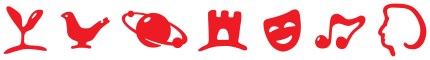                                                                www.mazovia.pl.